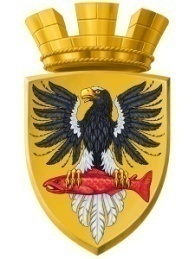 Р О С С И Й С К А Я  Ф Е Д Е Р А Ц И ЯКАМЧАТСКИЙ КРАЙП О С Т А Н О В Л Е Н И ЕАДМИНИСТРАЦИИ ЕЛИЗОВСКОГО ГОРОДСКОГО ПОСЕЛЕНИЯОт 19.09.2019 года                                                                                                                   № 970-пО присвоении адреса земельному участку с кадастровым номером 41:05:0101008:2423	Руководствуясь статьей 14 Федерального закона от 06.10.2003 № 131-ФЗ «Об общих принципах организации местного самоуправления в Российской Федерации», ч.3 ст.5 и ч.3 ст.9 Федерального закона от 28.12.2013 № 443-ФЗ «О федеральной информационной адресной системе и о внесении изменений в Федеральный закон «Об общих принципах организации местного самоуправления в Российской Федерации», Уставом Елизовского городского поселения, согласно Правилам присвоения, изменения и аннулирования адресов, утвержденным постановлением Правительства Российской Федерации от 19.11.2014 № 1221, на основании заявления Нефедовой Е.В. и, принимая во внимание соглашение об уступке прав и переводе долга по Договору аренды земельного участка от 28.10.2013г. № 283/А от 08.04.2019 № б/н,ПОСТАНОВЛЯЮ:Присвоить адрес земельному участку с кадастровым номером 41:05:0101008:2423: Россия, Камчатский край, Елизовский муниципальный район, Елизовское городское поселение, Елизово г., 6-ой Лыжный пер., 4.Направить настоящее постановление в Федеральную информационную адресную систему для внесения сведений установленных данным постановлением.Муниципальному казенному учреждению «Служба по обеспечению деятельности администрации Елизовского городского поселения» опубликовать (обнародовать) настоящее постановление в средствах массовой информации и разместить в информационно - телекоммуникационной сети «Интернет» на официальном сайте администрации Елизовского городского поселения.Нефедовой Е.В. обратиться в филиал федерального государственного бюджетного учреждения «Федеральная кадастровая палата Федеральной службы государственной регистрации, кадастра и картографии» по Камчатскому краю для внесения изменений уникальных характеристик объекту недвижимого имущества.Контроль за исполнением настоящего постановления возложить на заместителя Главы администрации Елизовского городского поселения.Глава администрации Елизовского городского поселения                                                             Д.Б. Щипицын